Your recent request for information is replicated below, together with our response.The number of Concern for Welfare Incidents which Police Scotland have attended at Broadford Hospital on the Isle of Skye in the last 5 years. With a breakdown of each year. In response to your request, please find below data for Concern for Person, Broadford Hospital, Isle of Skye for the period 01 March 2018 to 31 December 2022, calendar years.All statistics are provisional and should be treated as management information. All data have been extracted from Police Scotland internal systems and are correct as at 28/4/2023.If you require any further assistance please contact us quoting the reference above.You can request a review of this response within the next 40 working days by email or by letter (Information Management - FOI, Police Scotland, Clyde Gateway, 2 French Street, Dalmarnock, G40 4EH).  Requests must include the reason for your dissatisfaction.If you remain dissatisfied following our review response, you can appeal to the Office of the Scottish Information Commissioner (OSIC) within 6 months - online, by email or by letter (OSIC, Kinburn Castle, Doubledykes Road, St Andrews, KY16 9DS).Following an OSIC appeal, you can appeal to the Court of Session on a point of law only. This response will be added to our Disclosure Log in seven days' time.Every effort has been taken to ensure our response is as accessible as possible. If you require this response to be provided in an alternative format, please let us know.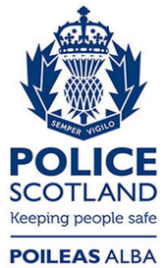 Freedom of Information ResponseOur reference:  FOI 23-1026Responded to: 04 May 2023FINAL INCIDENT TYPE20182019202020212022CONCERN FOR PERSON11103